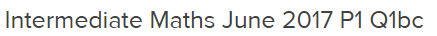 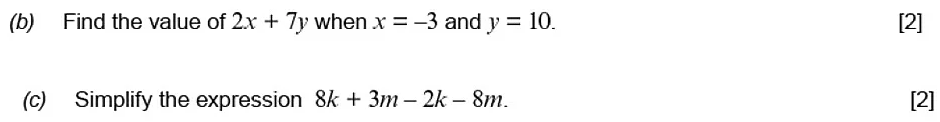 _________________________________________________________________________________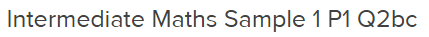 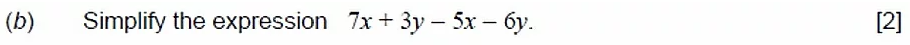 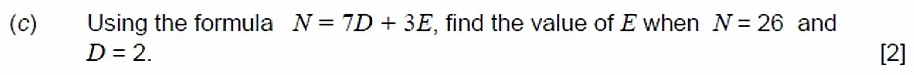 __________________________________________________________________________________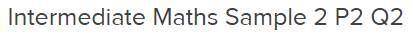 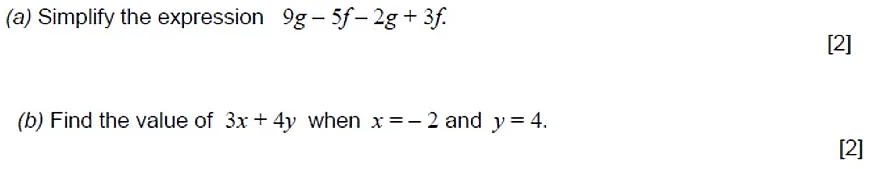 ________________________________________________________________________________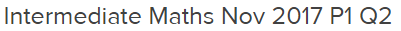 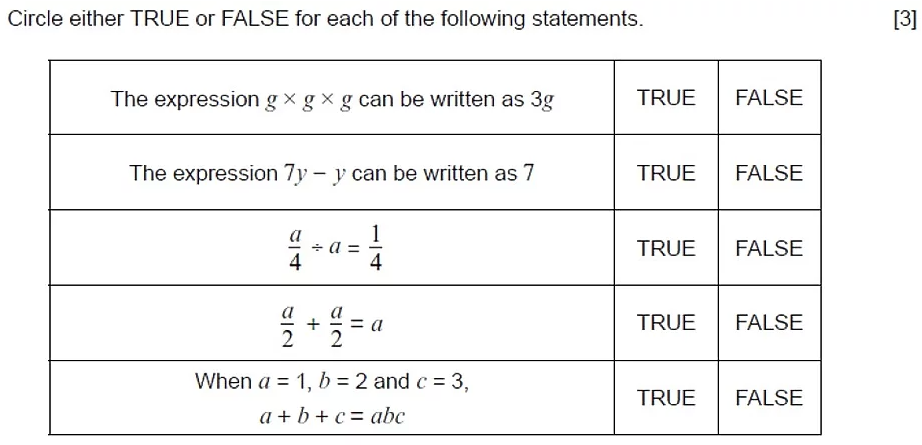 ____________________________________________________________________________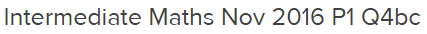 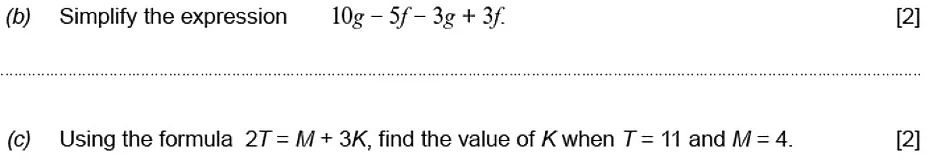 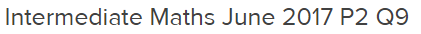 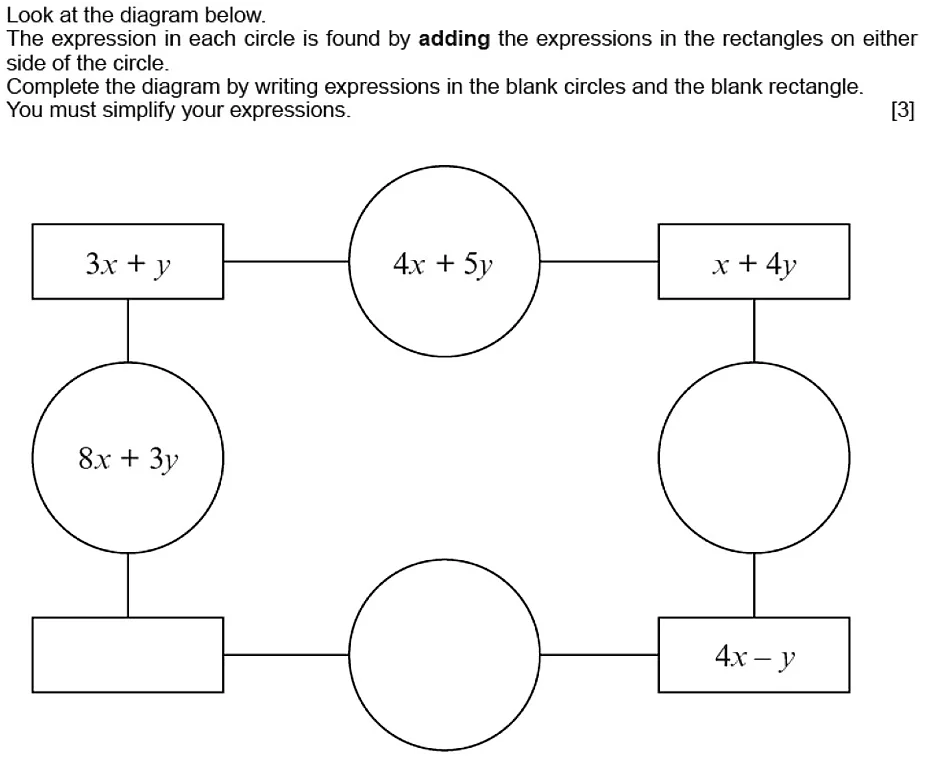 _________________________________________________________________________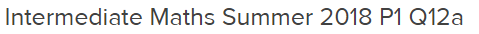 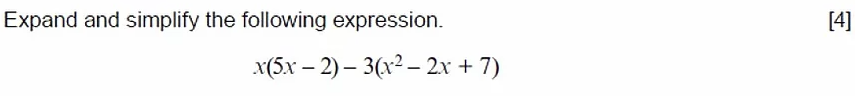 ____________________________________________________________________________